１　子どもたちが安全安心に過ごせ、幸せに成長するために必要なものは何かを考えよう。２　次の「子どもの権利条約」を調べてみよう。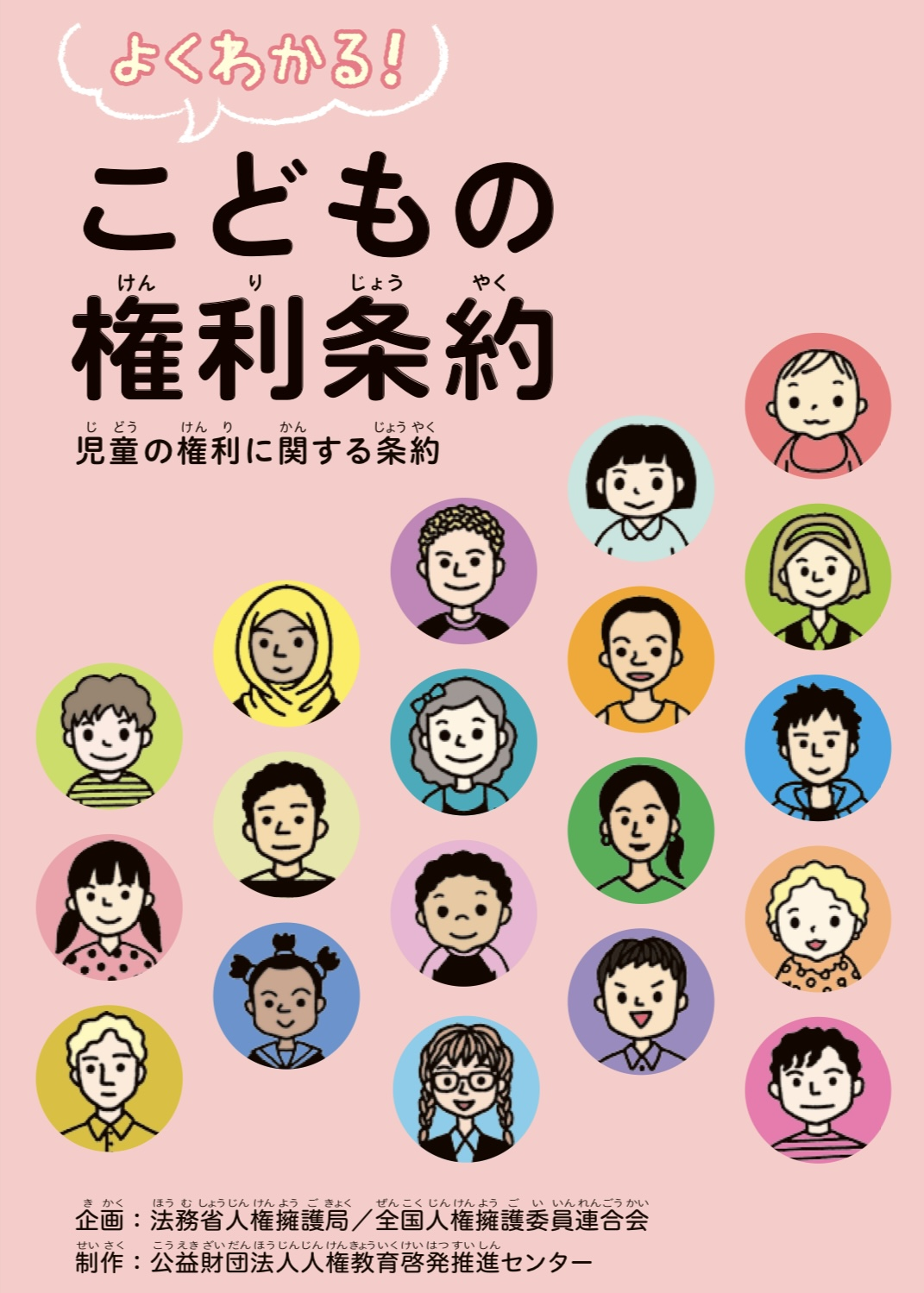 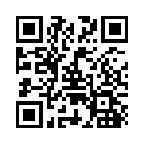 （「よくわかる！ こどもの権利条約　児童の権利に関する条約」、公益社団法人　人権教育啓発推進センター)３　自分が考えた必要なものと、「子どもの権利条約」とのつながりを探してみよう。４　守られていないと思う権利と、どうしたら権利が守られるようになるのかを考えよう。５　気付いたことや考えたことを書きましょう。ワークシート　「子どもの権利条約」について考えよう【第２条】 差別の禁止【第３条】 子どもにもっともよいことを【第６条】 生きる権利・育つ権利【第12条】 意見を表す権利【第16条】 プライバシー・名誉の保護【第19条】 あらゆる暴力からの保護【第24条】 健康・医療への権利【第28条】 教育を受ける権利【第31条】 休み、遊ぶ権利（共通点）守られていない権利どうしたら守られるようになるのか